Often, the simplest way to solve "ax2 + bx + c = 0" for the value of x is to factor the quadratic, set each factor equal to zero, and then solve each factor. Factor: x2 + 5x + 6Find factors of 6 that add up to 5.x2 + 2x + 3x + 6x(x+2) + 3(x+2)(x+2)(x+3)x = -2, -3But sometimes the quadratic is too messy, or it doesn't factor at all, or you just don't feel like factoring!  (Who doesn’t feel like factoring??)While factoring may not always be successful, the Quadratic Formula can always find the solution.Note: You will be GIVEN this formula on all quizzes and tests, but you are responsible for learning how to use it!Factor: x2 + 5x + 6 (using Quadratic Formula)Find a, b, c: a = 1 b = 5 c= 6Plug into the Quadratic FormulaSolve for BOTH the positive and negativex = -2, -3In other words, don't be sloppy and don't try to take shortcuts, because it will only hurt you in the long run. Trust me on this!Solve x2 + 3x – 4 = 0      Using the quadratic formula              The Discriminant is the number underneath the square root sign in the quadratic formulab2 – 4ac discriminant positive?	   two (real) roots, and two x-interceptsdiscriminant zero?	   one (repeated) root, and one x-interceptdiscriminant negative?	   zero (real) roots and no x-interceptsExamples: Complete the following table:Equation:x2 – 2x – 3 = 0x2 – 6x + 9 = 0x2 + 3x + 3 = 0Discriminant?(b2 – 4ac)Solve:(quadratic formula)Graph:(vertex, x-int)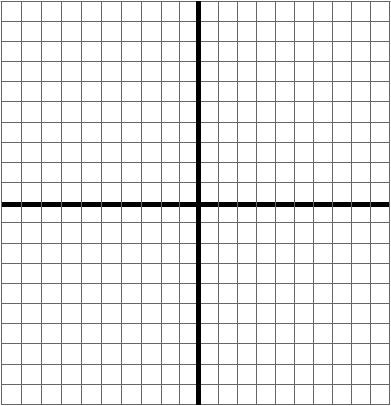 Number of x-intercepts?